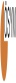 YKS (ÖSYS) YERLEŞTİRME SONUÇLARI
ATATÜRK ANADOLU LİSESİ (ORDU - ALTINORDU) 2019  YILI SON SINIF ÖĞRENCİLERİ YERLEŞTİRME LİSTESİYKS (ÖSYS) YERLEŞTİRME SONUÇLARI
ATATÜRK ANADOLU LİSESİ (ORDU - ALTINORDU) 2019  YILI SON SINIF ÖĞRENCİLERİ YERLEŞTİRME LİSTESİYKS (ÖSYS) YERLEŞTİRME SONUÇLARI
ATATÜRK ANADOLU LİSESİ (ORDU - ALTINORDU) 2019  YILI SON SINIF ÖĞRENCİLERİ YERLEŞTİRME LİSTESİYKS (ÖSYS) YERLEŞTİRME SONUÇLARI
ATATÜRK ANADOLU LİSESİ (ORDU - ALTINORDU) 2019  YILI SON SINIF ÖĞRENCİLERİ YERLEŞTİRME LİSTESİYKS (ÖSYS) YERLEŞTİRME SONUÇLARI
ATATÜRK ANADOLU LİSESİ (ORDU - ALTINORDU) 2019  YILI SON SINIF ÖĞRENCİLERİ YERLEŞTİRME LİSTESİYKS (ÖSYS) YERLEŞTİRME SONUÇLARI
ATATÜRK ANADOLU LİSESİ (ORDU - ALTINORDU) 2019  YILI SON SINIF ÖĞRENCİLERİ YERLEŞTİRME LİSTESİYKS (ÖSYS) YERLEŞTİRME SONUÇLARI
ATATÜRK ANADOLU LİSESİ (ORDU - ALTINORDU) 2019  YILI SON SINIF ÖĞRENCİLERİ YERLEŞTİRME LİSTESİYKS (ÖSYS) YERLEŞTİRME SONUÇLARI
ATATÜRK ANADOLU LİSESİ (ORDU - ALTINORDU) 2019  YILI SON SINIF ÖĞRENCİLERİ YERLEŞTİRME LİSTESİYKS (ÖSYS) YERLEŞTİRME SONUÇLARI
ATATÜRK ANADOLU LİSESİ (ORDU - ALTINORDU) 2019  YILI SON SINIF ÖĞRENCİLERİ YERLEŞTİRME LİSTESİYKS (ÖSYS) YERLEŞTİRME SONUÇLARI
ATATÜRK ANADOLU LİSESİ (ORDU - ALTINORDU) 2019  YILI SON SINIF ÖĞRENCİLERİ YERLEŞTİRME LİSTESİYKS (ÖSYS) YERLEŞTİRME SONUÇLARI
ATATÜRK ANADOLU LİSESİ (ORDU - ALTINORDU) 2019  YILI SON SINIF ÖĞRENCİLERİ YERLEŞTİRME LİSTESİYKS (ÖSYS) YERLEŞTİRME SONUÇLARI
ATATÜRK ANADOLU LİSESİ (ORDU - ALTINORDU) 2019  YILI SON SINIF ÖĞRENCİLERİ YERLEŞTİRME LİSTESİSayfa :         1 - 1Sayfa :         1 - 1YKS (ÖSYS) YERLEŞTİRME SONUÇLARI
ATATÜRK ANADOLU LİSESİ (ORDU - ALTINORDU) 2019  YILI SON SINIF ÖĞRENCİLERİ YERLEŞTİRME LİSTESİYKS (ÖSYS) YERLEŞTİRME SONUÇLARI
ATATÜRK ANADOLU LİSESİ (ORDU - ALTINORDU) 2019  YILI SON SINIF ÖĞRENCİLERİ YERLEŞTİRME LİSTESİYKS (ÖSYS) YERLEŞTİRME SONUÇLARI
ATATÜRK ANADOLU LİSESİ (ORDU - ALTINORDU) 2019  YILI SON SINIF ÖĞRENCİLERİ YERLEŞTİRME LİSTESİYKS (ÖSYS) YERLEŞTİRME SONUÇLARI
ATATÜRK ANADOLU LİSESİ (ORDU - ALTINORDU) 2019  YILI SON SINIF ÖĞRENCİLERİ YERLEŞTİRME LİSTESİYKS (ÖSYS) YERLEŞTİRME SONUÇLARI
ATATÜRK ANADOLU LİSESİ (ORDU - ALTINORDU) 2019  YILI SON SINIF ÖĞRENCİLERİ YERLEŞTİRME LİSTESİYKS (ÖSYS) YERLEŞTİRME SONUÇLARI
ATATÜRK ANADOLU LİSESİ (ORDU - ALTINORDU) 2019  YILI SON SINIF ÖĞRENCİLERİ YERLEŞTİRME LİSTESİYKS (ÖSYS) YERLEŞTİRME SONUÇLARI
ATATÜRK ANADOLU LİSESİ (ORDU - ALTINORDU) 2019  YILI SON SINIF ÖĞRENCİLERİ YERLEŞTİRME LİSTESİYKS (ÖSYS) YERLEŞTİRME SONUÇLARI
ATATÜRK ANADOLU LİSESİ (ORDU - ALTINORDU) 2019  YILI SON SINIF ÖĞRENCİLERİ YERLEŞTİRME LİSTESİYKS (ÖSYS) YERLEŞTİRME SONUÇLARI
ATATÜRK ANADOLU LİSESİ (ORDU - ALTINORDU) 2019  YILI SON SINIF ÖĞRENCİLERİ YERLEŞTİRME LİSTESİYKS (ÖSYS) YERLEŞTİRME SONUÇLARI
ATATÜRK ANADOLU LİSESİ (ORDU - ALTINORDU) 2019  YILI SON SINIF ÖĞRENCİLERİ YERLEŞTİRME LİSTESİYKS (ÖSYS) YERLEŞTİRME SONUÇLARI
ATATÜRK ANADOLU LİSESİ (ORDU - ALTINORDU) 2019  YILI SON SINIF ÖĞRENCİLERİ YERLEŞTİRME LİSTESİYKS (ÖSYS) YERLEŞTİRME SONUÇLARI
ATATÜRK ANADOLU LİSESİ (ORDU - ALTINORDU) 2019  YILI SON SINIF ÖĞRENCİLERİ YERLEŞTİRME LİSTESİYKS (ÖSYS) YERLEŞTİRME SONUÇLARI
ATATÜRK ANADOLU LİSESİ (ORDU - ALTINORDU) 2019  YILI SON SINIF ÖĞRENCİLERİ YERLEŞTİRME LİSTESİYKS (ÖSYS) YERLEŞTİRME SONUÇLARI
ATATÜRK ANADOLU LİSESİ (ORDU - ALTINORDU) 2019  YILI SON SINIF ÖĞRENCİLERİ YERLEŞTİRME LİSTESİYKS (ÖSYS) YERLEŞTİRME SONUÇLARI
ATATÜRK ANADOLU LİSESİ (ORDU - ALTINORDU) 2019  YILI SON SINIF ÖĞRENCİLERİ YERLEŞTİRME LİSTESİYKS (ÖSYS) YERLEŞTİRME SONUÇLARI
ATATÜRK ANADOLU LİSESİ (ORDU - ALTINORDU) 2019  YILI SON SINIF ÖĞRENCİLERİ YERLEŞTİRME LİSTESİYKS (ÖSYS) YERLEŞTİRME SONUÇLARI
ATATÜRK ANADOLU LİSESİ (ORDU - ALTINORDU) 2019  YILI SON SINIF ÖĞRENCİLERİ YERLEŞTİRME LİSTESİYKS (ÖSYS) YERLEŞTİRME SONUÇLARI
ATATÜRK ANADOLU LİSESİ (ORDU - ALTINORDU) 2019  YILI SON SINIF ÖĞRENCİLERİ YERLEŞTİRME LİSTESİYKS (ÖSYS) YERLEŞTİRME SONUÇLARI
ATATÜRK ANADOLU LİSESİ (ORDU - ALTINORDU) 2019  YILI SON SINIF ÖĞRENCİLERİ YERLEŞTİRME LİSTESİYKS (ÖSYS) YERLEŞTİRME SONUÇLARI
ATATÜRK ANADOLU LİSESİ (ORDU - ALTINORDU) 2019  YILI SON SINIF ÖĞRENCİLERİ YERLEŞTİRME LİSTESİYKS (ÖSYS) YERLEŞTİRME SONUÇLARI
ATATÜRK ANADOLU LİSESİ (ORDU - ALTINORDU) 2019  YILI SON SINIF ÖĞRENCİLERİ YERLEŞTİRME LİSTESİYKS (ÖSYS) YERLEŞTİRME SONUÇLARI
ATATÜRK ANADOLU LİSESİ (ORDU - ALTINORDU) 2019  YILI SON SINIF ÖĞRENCİLERİ YERLEŞTİRME LİSTESİYKS (ÖSYS) YERLEŞTİRME SONUÇLARI
ATATÜRK ANADOLU LİSESİ (ORDU - ALTINORDU) 2019  YILI SON SINIF ÖĞRENCİLERİ YERLEŞTİRME LİSTESİYKS (ÖSYS) YERLEŞTİRME SONUÇLARI
ATATÜRK ANADOLU LİSESİ (ORDU - ALTINORDU) 2019  YILI SON SINIF ÖĞRENCİLERİ YERLEŞTİRME LİSTESİAd SoyadAd SoyadAd SoyadYerleştirme DönemiProgram KoduProgram AdıÜniversite AdıFakülte/MYO AdıYerleştiği Tercih SırasıPuan TürüPuanOBPMETEB DurumuKont. TürüKont. TürüEk Puan DurumuEk Puan DurumuTÜBİTAK
/Engelli Ek Puan DurumuDAMLA DUMANDAMLA DUMANDAMLA DUMAN1111711631Fransız Dili ve EdebiyatıANKARA HACI BAYRAM VELİ ÜNİVERSİTESİEdebiyat Fakültesi8DİL339,22357412,599GenelGenelGenelGenelSABRİCAN KARASABRİCAN KARASABRİCAN KARA1108310337HemşirelikORDU ÜNİVERSİTESİSağlık Bilimleri Fakültesi1SAY344,52739464,1599GenelGenelGenelGenelGAMZE YİĞİTGAMZE YİĞİTGAMZE YİĞİT1107390105Siyaset Bilimi ve Kamu YönetimiBURDUR MEHMET AKİF ERSOY ÜNİVERSİTESİİktisadi ve İdari Bilimler Fakültesi13EA251,6654399,999GenelGenelGenelGenelKÜBRA BALAKÜBRA BALAKÜBRA BALA1108210259MatematikONDOKUZ MAYIS ÜNİVERSİTESİ (SAMSUN)Fen-Edebiyat Fakültesi21SAY262,35265466,9599GenelGenelGenelGenelKADİR GÜNDÜZKADİR GÜNDÜZKADİR GÜNDÜZ1105610255PsikolojiİSTANBUL ÜNİVERSİTESİEdebiyat Fakültesi7EA420,2284468,799GenelGenelGenelGenelHAYRUNNİSA İPEKHAYRUNNİSA İPEKHAYRUNNİSA İPEK1111710148Rus Dili ve EdebiyatıANKARA HACI BAYRAM VELİ ÜNİVERSİTESİEdebiyat Fakültesi8DİL360,13401440,9599GenelGenelGenelGenelHAKAN DOĞANHAKAN DOĞANHAKAN DOĞAN1109010231Veteriner FakültesiSİİRT ÜNİVERSİTESİVeteriner Fakültesi22SAY299,24692451,7599GenelGenelGenelGenelYAREN ÇAKAYAREN ÇAKAYAREN ÇAKA1110310205Türkçe ÖğretmenliğiZONGULDAK BÜLENT ECEVİT ÜNİVERSİTESİEreğli Eğitim Fakültesi23SÖZ377,3782432,7599GenelGenelGenelGenelKEREM ENES ORDUKEREM ENES ORDUKEREM ENES ORDU1102790187Şehir ve Bölge PlanlamaÇANAKKALE ONSEKİZ MART ÜNİVERSİTESİMimarlık ve Tasarım Fakültesi2SAY249,50518398,699GenelGenelGenelGenelASLINUR SÖNMEZASLINUR SÖNMEZASLINUR SÖNMEZ1104510205HemşirelikGİRESUN ÜNİVERSİTESİSağlık Bilimleri Fakültesi9SAY299,10648459,5599GenelGenelGenelGenelBERKAY BENLİBERKAY BENLİBERKAY BENLİ1104510277İlköğretim Matematik ÖğretmenliğiGİRESUN ÜNİVERSİTESİEğitim Fakültesi9SAY337,27139411,8599GenelGenelGenelGenelDİLARA KİREZDİLARA KİREZDİLARA KİREZ1107210765Mütercim-Tercümanlık (Almanca)MARMARA ÜNİVERSİTESİ (İSTANBUL)Fen-Edebiyat Fakültesi7DİL408,69228431,2599GenelGenelGenelGenelDAMLA KUZUDAMLA KUZUDAMLA KUZU1108310337HemşirelikORDU ÜNİVERSİTESİSağlık Bilimleri Fakültesi1SAY328,04164473,899GenelGenelGenelGenelRIDVAN GALİP DÜNDARRIDVAN GALİP DÜNDARRIDVAN GALİP DÜNDAR1100310449Peyzaj MimarlığıAYDIN ADNAN MENDERES ÜNİVERSİTESİZiraat Fakültesi9SAY240,6285423,4599GenelGenelGenelGenelDOĞUKAN CİNDOĞUKAN CİNDOĞUKAN CİN1107210095İlköğretim Matematik ÖğretmenliğiMARMARA ÜNİVERSİTESİ (İSTANBUL)Atatürk Eğitim Fakültesi11SAY410,00958455,499GenelGenelGenelGenelKADER AKATKADER AKATKADER AKAT1101110739MaliyeANKARA ÜNİVERSİTESİSiyasal Bilgiler Fakültesi8EA358,94279439,3599GenelGenelGenelGenelABDÜLKERİM KAHVECİABDÜLKERİM KAHVECİABDÜLKERİM KAHVECİ1108210965MimarlıkONDOKUZ MAYIS ÜNİVERSİTESİ (SAMSUN)Mimarlık Fakültesi1SAY364,34604430,599GenelGenelGenelGenelNUH ÖMER ERENNUH ÖMER ERENNUH ÖMER EREN1106910276MimarlıkKOCAELİ ÜNİVERSİTESİMimarlık ve Tasarım Fakültesi14SAY375,07051442,0599GenelGenelGenelGenelSENA GÜDÜLSENA GÜDÜLSENA GÜDÜL1106210892HemşirelikKARADENİZ TEKNİK ÜNİVERSİTESİ (TRABZON)Sağlık Bilimleri Fakültesi6SAY327,7598477,399GenelGenelGenelGenelMURAT KAAN ODABAŞMURAT KAAN ODABAŞMURAT KAAN ODABAŞ1107690199Mütercim-Tercümanlık (İngilizce)MUĞLA SITKI KOÇMAN ÜNİVERSİTESİEdebiyat Fakültesi1DİL398,51477454,4599GenelGenelGenelGenelÖYKÜ AKGÜLÖYKÜ AKGÜLÖYKÜ AKGÜL1200110159Hemşirelik (%50 İndirimli)ACIBADEM MEHMET ALİ AYDINLAR ÜNİVERSİTESİ (İSTANBUL)Sağlık Bilimleri Fakültesi13SAY279,7883445,799GenelGenelGenelGenelZEHRA YILDIZZEHRA YILDIZZEHRA YILDIZ1105610282SosyolojiİSTANBUL ÜNİVERSİTESİEdebiyat Fakültesi18EA336,6748436,399GenelGenelGenelGenelDAMLA TUNÇDAMLA TUNÇDAMLA TUNÇ1105610643İşletmeİSTANBUL ÜNİVERSİTESİİşletme Fakültesi8EA331,27096443,599GenelGenelGenelGenelBETÜL KORKMAZBETÜL KORKMAZBETÜL KORKMAZ1109190033Sağlık YönetimiSİNOP ÜNİVERSİTESİBoyabat İktisadi ve İdari Bilimler Fakültesi10EA259,98763412,199GenelGenelGenelGenelNURCAN ELMALINURCAN ELMALINURCAN ELMALI1107210817HemşirelikMARMARA ÜNİVERSİTESİ (İSTANBUL)Sağlık Bilimleri Fakültesi3SAY354,36226465,499GenelGenelGenelGenelHİKMET COŞGUNHİKMET COŞGUNHİKMET COŞGUN1108310213İlköğretim Matematik ÖğretmenliğiORDU ÜNİVERSİTESİEğitim Fakültesi1SAY425,48329471,8599GenelGenelGenelGenelKUTSAL ÖKSÜZKUTSAL ÖKSÜZKUTSAL ÖKSÜZ1108410372Gıda Mühendisliği (İngilizce)ORTA DOĞU TEKNİK ÜNİVERSİTESİ (ANKARA)Mühendislik Fakültesi16SAY388,87878480,499Okul BirincisiOkul BirincisiGenelGenelOGÜN YILMAZOGÜN YILMAZOGÜN YILMAZ1110910100Sosyoloji (İngilizce)ANKARA SOSYAL BİLİMLER ÜNİVERSİTESİSosyal ve Beşeri Bilimler Fakültesi15EA325,74077457,0599GenelGenelGenelGenelBEYZA SİMAY ŞİMŞEKBEYZA SİMAY ŞİMŞEKBEYZA SİMAY ŞİMŞEK1203110229Hemşirelik (%50 İndirimli)İSTANBUL MEDİPOL ÜNİVERSİTESİSağlık Bilimleri Fakültesi1SAY286,4381432,6599GenelGenelGenelGenelAHMET ULAŞ ÖZTÜRKAHMET ULAŞ ÖZTÜRKAHMET ULAŞ ÖZTÜRK1106910576Harita MühendisliğiKOCAELİ ÜNİVERSİTESİMühendislik Fakültesi1SAY284,92472464,3599GenelGenelGenelGenelÖMER FARUK KASAPÖMER FARUK KASAPÖMER FARUK KASAP1104112092Makine Mühendisliği (İngilizce)GAZİ ÜNİVERSİTESİ (ANKARA)Mühendislik Fakültesi18SAY440,72747470,4599GenelGenelGenelGenelRAHİME GÖKRAHİME GÖKRAHİME GÖK1102710042İngilizce ÖğretmenliğiÇANAKKALE ONSEKİZ MART ÜNİVERSİTESİEğitim Fakültesi2DİL415,58865447,299GenelGenelGenelGenelBEYZANUR TEKİNBEYZANUR TEKİNBEYZANUR TEKİN1103510192Rus Dili ve EdebiyatıERCİYES ÜNİVERSİTESİ (KAYSERİ)Edebiyat Fakültesi4DİL339,7908418,499GenelGenelGenelGenelSUDENUR GÜNGÖRSUDENUR GÜNGÖRSUDENUR GÜNGÖR1103110336İktisatDOKUZ EYLÜL ÜNİVERSİTESİ (İZMİR)İktisadi ve İdari Bilimler Fakültesi7EA285,55721445,999GenelGenelGenelGenelTUĞÇE AKDENİZTUĞÇE AKDENİZTUĞÇE AKDENİZ1104510435İngiliz Dili ve Edebiyatı (İngilizce)GİRESUN ÜNİVERSİTESİFen-Edebiyat Fakültesi14DİL351,2181443699GenelGenelGenelGenelSUDENUR SEBAHAT GÜNEŞSUDENUR SEBAHAT GÜNEŞSUDENUR SEBAHAT GÜNEŞ1107210889Biyomühendislik (İngilizce)MARMARA ÜNİVERSİTESİ (İSTANBUL)Mühendislik Fakültesi3SAY356,17827456,2599GenelGenelGenelGenelAHMETCAN AKSUAHMETCAN AKSUAHMETCAN AKSU1106051273İlk ve Acil YardımKAHRAMANMARAŞ SÜTÇÜ İMAM ÜNİVERSİTESİGöksun Meslek Yüksekokulu5TYT324,02749431,1599GenelGenelGenelGenelZEYNEP SUDE ÖZBUCAKZEYNEP SUDE ÖZBUCAKZEYNEP SUDE ÖZBUCAK1103651082Ceza İnfaz ve Güvenlik HizmetleriERZİNCAN BİNALİ YILDIRIM ÜNİVERSİTESİAdalet Meslek Yüksekokulu1TYT288,12717418,999GenelGenelGenelGenelGÖKÇE ŞENGÖKÇE ŞENGÖKÇE ŞEN1108211124EbelikONDOKUZ MAYIS ÜNİVERSİTESİ (SAMSUN)Sağlık Bilimleri Fakültesi20SAY291,4599408,799GenelGenelGenelGenelALİCAN YILMAZALİCAN YILMAZALİCAN YILMAZ1111611474GerontolojiİSTANBUL ÜNİVERSİTESİ-CERRAHPAŞASağlık Bilimleri Fakültesi1SAY261,13069416,599GenelGenelGenelGenelBİRGÜL SESBİRGÜL SESBİRGÜL SES1105761066Gastronomi ve Mutfak SanatlarıİZMİR KATİP ÇELEBİ ÜNİVERSİTESİTurizm Fakültesi1SÖZ386,15056426,2599GenelGenelGenelGenelCEMRE NUR TAŞDEMİRCEMRE NUR TAŞDEMİRCEMRE NUR TAŞDEMİR1108211133HemşirelikONDOKUZ MAYIS ÜNİVERSİTESİ (SAMSUN)Sağlık Bilimleri Fakültesi2SAY355,05497473,899GenelGenelGenelGenelBAHAR ERGİNBAHAR ERGİNBAHAR ERGİN1108211124EbelikONDOKUZ MAYIS ÜNİVERSİTESİ (SAMSUN)Sağlık Bilimleri Fakültesi19SAY289,58468448,7599GenelGenelGenelGenelEBRU KIRBAŞEBRU KIRBAŞEBRU KIRBAŞ1112110777Hukuk FakültesiTRABZON ÜNİVERSİTESİHukuk Fakültesi9EA392,5062947299GenelGenelGenelGenelSEVDE NUR BAKİSEVDE NUR BAKİSEVDE NUR BAKİ1101510302HemşirelikBALIKESİR ÜNİVERSİTESİSağlık Bilimleri Fakültesi17SAY314,7538461,199GenelGenelGenelGenelYAVUZ KAAN KONDAKYAVUZ KAAN KONDAKYAVUZ KAAN KONDAK1110310108İnşaat MühendisliğiZONGULDAK BÜLENT ECEVİT ÜNİVERSİTESİMühendislik Fakültesi4SAY279,6309941199GenelGenelGenelGenelHASAN HÜSEYİN BAYAZİTHASAN HÜSEYİN BAYAZİTHASAN HÜSEYİN BAYAZİT1108310107Bahçe BitkileriORDU ÜNİVERSİTESİZiraat Fakültesi6SAY232,74219424,999GenelGenelGenelGenelİLYAS YILMAZİLYAS YILMAZİLYAS YILMAZ1102890052İnşaat MühendisliğiÇANKIRI KARATEKİN ÜNİVERSİTESİMühendislik Fakültesi2SAY263,16557410,9599GenelGenelGenelGenelEMRE MORALEMRE MORALEMRE MORAL1108210805Siyaset Bilimi ve Kamu YönetimiONDOKUZ MAYIS ÜNİVERSİTESİ (SAMSUN)İktisadi ve İdari Bilimler Fakültesi1EA304,80486450,8599GenelGenelGenelGenelHİLAL ÇAKIRHİLAL ÇAKIRHİLAL ÇAKIR1105110118HemşirelikHİTİT ÜNİVERSİTESİ (ÇORUM)Sağlık Bilimleri Fakültesi20SAY295,2706452,7599GenelGenelGenelGenelSABRİ BERKAY GÜNSABRİ BERKAY GÜNSABRİ BERKAY GÜN1108310179Siyaset Bilimi ve Kamu YönetimiORDU ÜNİVERSİTESİÜnye İktisadi ve İdari Bilimler Fakültesi1EA259,39237420,1599GenelGenelGenelGenelNURSUN BAYRAKNURSUN BAYRAKNURSUN BAYRAKEK103110803SosyolojiDOKUZ EYLÜL ÜNİVERSİTESİ (İZMİR)Edebiyat Fakültesi1EA323,43347441,7599GenelGenelGenelGenelEZGİ ÇAKIREZGİ ÇAKIREZGİ ÇAKIR1100810347Okul Öncesi ÖğretmenliğiAKSARAY ÜNİVERSİTESİEğitim Fakültesi17SÖZ387,22629430,799GenelGenelGenelGenelPINAR POLATPINAR POLATPINAR POLAT1108810968HemşirelikSAKARYA ÜNİVERSİTESİSağlık Bilimleri Fakültesi10SAY320,88057462,9599GenelGenelGenelGenelDİLEK BAŞDİLEK BAŞDİLEK BAŞ1112110062İlköğretim Matematik ÖğretmenliğiTRABZON ÜNİVERSİTESİFatih Eğitim Fakültesi7SAY370,03188464,499GenelGenelGenelGenelGÜLSİMA TOKSOYGÜLSİMA TOKSOYGÜLSİMA TOKSOY1108310319İlahiyatORDU ÜNİVERSİTESİİlahiyat Fakültesi12SÖZ365,9461425,9599GenelGenelGenelGenelILGIN SAYINILGIN SAYINILGIN SAYINEK206112367Endüstri Ürünleri Tasarımı (İngilizce) (%50 İndirimli)YEDİTEPE ÜNİVERSİTESİ (İSTANBUL)Mimarlık Fakültesi1SAY241,90366401,799GenelGenelGenelGenelGÜLBEN DİNÇGÜLBEN DİNÇGÜLBEN DİNÇ1108390117Moleküler Biyoloji ve GenetikORDU ÜNİVERSİTESİFen-Edebiyat Fakültesi1SAY265,24042449,7599GenelGenelGenelGenelCANER KASAPCANER KASAPCANER KASAP1103530142Elektrik-Elektronik Mühendisliği (İÖ)ERCİYES ÜNİVERSİTESİ (KAYSERİ)Mühendislik Fakültesi4SAY336,0881424,7599GenelGenelGenelGenelNUMAN ALACALARNUMAN ALACALARNUMAN ALACALAR1105610643İşletmeİSTANBUL ÜNİVERSİTESİİşletme Fakültesi2EA310,12838412,4599GenelGenelGenelGenel